ДУШКО ВУЛИЋПроф. др Душко Вулић, дописни члан АНУРС-а у радном саставу, рођен је 21. априла 1960. у Бањој Луци, гдје је завршио гимназију (1978). Дипломирао је 1983. на Медицинском факултету у Београду. По завршетку приправничког стажа (1984−1985) на Војномедицинској академији (ВМА) у Београду, радио је као љекар опште праксе у Гарнизонској амбуланти у Ћуприји (1985−1987). Године 1987. запослио се у Центру за медицинска истраживања и развој здравствене заштите Медицинске електронике у Бањој Луци, гдје је обављао функцију директора (1989−1990) и помоћника директора (2009−2013). Био је члан Управног одбора Медицинске електронике (1990−1994), координатор за научноистраживачки рад (1992−1996) и шеф кардиолошке јединице Центра за медицинска истраживања и развој здравствене заштите (1997−2013). Од 2013. ради као шеф кардиолошке јединице у здравственом центру „Deamedica”, Пословна јединица Медицинска електроника, у Бањој Луци.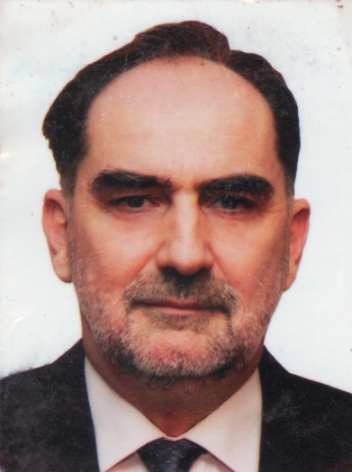 Специјализацију интерне медицине завршио је 1993. на ВМА у Београду. На Медицинском факултету у Београду 1999. одбранио је магистарски рад Методологија бележења утицаја тонуса аутономног нервног система на појаву срчаних аритмија код болесника са прележаним инфарктом миокарда, а 2005. и докторску дисертацију Спровођење мера секундарне и примарне превенције коронарне болести. На Медицинском факултету у Бањој Луци биран је за вишег асистента 2000, доцента 2006, ванредног професора 2011. и редовног 2017. године. Руководи Центром за специјалистичке студије и континуирану едукацију. Од 1999. национални је координатор за превенцију кардиоваскуларних болести у Републици Српској. Члан је Европског удружења кардиолога, Европског удружења за атеросклерозу, Радне групе за епидемиологију и превенцију Свјетске федерације за срце, одборâ за кардиоваскуларну патологију САНУ и АНУРС-а. Био је предсједник Удружења кардиолога Републике Српске (2011−2015). Оснивач је Фондације „Здравље и срце” у РС, уз чију подршку је покренуо Студију праћења коронарних болести (ROSCOPS). Учествовао је, као истраживач, у изради двију студија Европског удружења кардиолога. Као гостујући наставник учествовао је у реализацији „Twin Centres” програма Свјетске федерације за срце на Универзитету Калифорнија. У марту 2013. постао је први Fellow of American College of Cardiology из Републике Српске. Покренуо је оснивање ACC Consortium Chapter Serbia & Republic of Srpska, који је званично промовисан у марту 2015. и који афирмише Републику Српску на међународном плану. Од априла 2014. главни је истраживач Odyssey Outcomes, велике свјетске студије посвећене процјени утицаја алирокумаба на кардиоваскуларне догађаје код болесника након акутног коронарног синдрома. Влада Републике Српске именовала га је, марта 2016, за члана Савјета за здравље. Марта 2018. изабран је за првог Fellow of American Heart Association из Републике Српске.За дописног члана Академије наука и умјетности Републике Српске, у радном саставу, изабран је 4. децембра 2015. године. Члан је Одбора за кардиоваскуларну патологију Одјељења медицинских наука АНУРС-а.Члан је редакционих одбора часописâ: „Scripta Medica” (2010−2013), „Срце и крвни судови” (од 2010), „International Heart and Vascular Disease Journal” (од 2012). Рецензент је у међународним часописима „Cardiovascular Diabetology” и „Heart”. Представљен је у Marquis Who is Who in the World (2004, 2009, 2011, 2013, 2015,2018), Marquis Who is who in Health Care (2004, 2009 и 2011), као и у Српској енциклопедији, том II (2013).Објавиo је 86 радова, од тога пет монографија, два уџбеника и 79 радова у научним часописима. Цитиран је у 684 рада међународног значаја.Важнији радови: Trend risk factors of Coronary Prevention Study in Republika Srpska (ROSCOPS), Bologna 2000, 97–100; Примарна и секундарна превенција атеросклерозе (коаутор), Нови погледи у превенцији и третману атеросклерозе, Бања Лука 2007, 179−217; Extent of Control of Cardiovascular Risk Factors and Adcherence to Recommended Therapies in US Multiethnic Adults with Coronary Heart Diseas, American Journal of Cardiovascular Drugs 10–2 (2010) 109–114; Risk factor control and adherence to treatment in patients with coronary heart disease in the Republic of Srpska, Bosnia and Herzegovina in 2005–2006 (коаутор), Archives of Medical Science 6–2 (Poznan 2010) 183–187; Hronične nezarazne bolesti – prevencija i kontrola (коаутор), Banja Luka 2011; Risk Factor Indicators in Offspring of Patients with Premature Coronary Heart Disease in Banja Luka Region / Republic of Srpska/Bosnia and Herzegovina (коаутор), Archives of Medical Science 12–4 (Poznan 2016) 736–741; Novi trendovi u prevenciji, dijagnostici i tretmanu kardiovaskularnih bolesti (коаутор), Beograd 2017. 